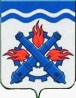 РОССИЙСКАЯ ФЕДЕРАЦИЯДУМА ГОРОДСКОГО ОКРУГА ВЕРХНЯЯ ТУРА ШЕСТОЙ  СОЗЫВТретье заседание РЕШЕНИЕ №   20	17 октября 2019 годаг. Верхняя ТураОб утверждении Кодекса этики и служебного поведения муниципальных служащих Городского округа Верхняя Тура В соответствии с Федеральным законом от 02.03.2007 года № 25-ФЗ «О муниципальной службе в Российской Федерации», Федеральным законом от 25.12.2008 года № 273-ФЗ «О противодействии коррупции», Указом Губернатора Свердловской области от 10.03.2011 года № 166-УГ «Об утверждении Кодекса этики и служебного поведения государственных гражданских служащих Свердловской области», в целях обеспечения соблюдения правил поведения и норм служебной этики, добросовестного и надлежащего эффективного исполнения муниципальными служащими органов местного самоуправления Городского округа Верхняя Тура должностных обязанностей, а также профилактики коррупционных проявлений на муниципальной службе, принимая во внимание протест Прокураты г.Кушва от 03.06.2019 года № 01-10,  ДУМА ГОРОДСКОГО ОКРУГА ВЕРХНЯЯ ТУРА, РЕШИЛА: 1. Утвердить Кодекс этики и служебного поведения муниципальных служащих Городского округа Верхняя Тура (прилагается).2. Муниципальным служащим Городского округа Верхняя Тура придерживаться основных правил служебного поведения и общих принципов профессиональной служебной этики, установленных Кодексом этики и служебного поведения муниципальных служащих Городского округа Верхняя Тура.3. Опубликовать настоящее решение в газете «Голос Верхней Туры» и разместить на официальном сайте администрации  Городского округа Верхняя Тура в сети Интернет.4. Настоящее решение вступает в силу с момента официального опубликования.5. Контроль исполнения настоящего решения возложить на постоянную депутатскую комиссию по местному самоуправлению и социальной политике (председатель Макарова С.Н.).УТВЕРЖДЕН:Решением Думы Городского 
округа Верхняя Тура 
от 17 октября 2019 года № 20КОДЕКСЭТИКИ И СЛУЖЕБНОГО ПОВЕДЕНИЯ МУНИЦИПАЛЬНЫХ СЛУЖАЩИХ ГОРОДСКОГО ОКРУГА ВЕРХНЯЯ ТУРАГлава 1. ОБЩИЕ ПОЛОЖЕНИЯСтатья 1. Предмет и сфера действия кодекса1. Кодекс этики и служебного поведения муниципальных служащих Городского округа Верхняя Тура (далее – кодекс) разработан в соответствии с положениями Конституции Российской Федерации, Модельного закона «Об основах муниципальной службы» (принят на 19-м пленарном заседании Межпарламентской Ассамблеи государств – участников Содружества Независимых Государств (Постановление № 19-10 от 26 марта 2002 года)), Федеральных законов от 25 декабря 2008 года № 273-ФЗ «О противодействии коррупции», от 2 марта 2007 года № 25-ФЗ «О муниципальной службе в Российской Федерации», других федеральных законов, содержащих ограничения, запреты и обязанности для государственных служащих Российской Федерации и муниципальных служащих, Указа Президента Российской Федерации от 12 августа 2002 года № 885 «Об утверждении общих принципов служебного поведения государственных служащих» и иных нормативных правовых актов Российской Федерации, а также основан на общепризнанных нравственных принципах и нормах российского общества и государства.2. Кодекс представляет собой свод общих принципов профессиональной служебной этики и основных правил служебного поведения, которыми должны руководствоваться муниципальные служащие, замещающие должности муниципальной службы в органах местного самоуправления Городского округа Верхняя Тура (далее – муниципальные служащие) независимо от замещаемой ими должности.3. Гражданин Российской Федерации, поступающий на муниципальную службу, обязан ознакомиться с положениями настоящего кодекса и соблюдать их в процессе своей служебной деятельности.4. Каждый муниципальный служащий должен принимать все необходимые меры для соблюдения положений кодекса, а каждый гражданин Российской Федерации вправе ожидать от муниципального служащего поведения в отношениях с ним в соответствии с положениями кодекса.Статья 2. Цель кодекса1. Целью кодекса является установление этических норм и правил служебного поведения муниципальных служащих для достойного выполнения ими своей профессиональной деятельности, а также содействие укреплению авторитета муниципальных служащих, доверия граждан к органам местного самоуправления (далее – органы местного самоуправления, муниципальный орган) и обеспечение единых норм поведения муниципальных служащих.Кодекс призван повысить эффективность выполнения муниципальными служащими своих должностных обязанностей.2. Кодекс служит основой для формирования должной морали в сфере муниципальной службы, уважительного отношения к муниципальной службе в общественном сознании, а также выступает как институт общественного сознания и нравственности муниципальных служащих, их самоконтроля.3. Знание и соблюдение муниципальными служащими положений кодекса является одним из критериев оценки качества их профессиональной деятельности и служебного поведения.Глава 2. ОСНОВНЫЕ ПРИНЦИПЫ И ПРАВИЛА СЛУЖЕБНОГО ПОВЕДЕНИЯ, КОТОРЫМИ НАДЛЕЖИТ РУКОВОДСТВОВАТЬСЯ МУНИЦИПАЛЬНЫМ СЛУЖАЩИМСтатья 3. Основные принципы служебного поведения муниципальных служащих1. Основные принципы служебного поведения муниципальных служащих являются основой поведения граждан Российской Федерации в связи с нахождением их на муниципальной службе.2. Муниципальные служащие, сознавая ответственность перед государством, обществом и гражданами, призваны:1) исполнять должностные обязанности добросовестно и на высоком профессиональном уровне в целях обеспечения эффективной работы органов местного самоуправления, муниципального органа;2) исходить из того, что признание, соблюдение и защита прав и свобод человека и гражданина определяют основной смысл и содержание деятельности как органов местного самоуправления, муниципального органа, так и муниципальных служащих;3) осуществлять свою деятельность в пределах полномочий соответствующего органа местного самоуправления, муниципального органа;4) не оказывать предпочтение каким-либо общественным или религиозным объединениям, профессиональным или социальным группам, гражданам и организациям и не допускать предвзятости в отношении таких объединений, групп, организаций и граждан;5) не совершать действия, связанные с влиянием каких-либо личных, имущественных (финансовых) и иных интересов, препятствующих добросовестному исполнению должностных обязанностей;6) соблюдать установленные федеральными законами ограничения и запреты, исполнять обязанности, связанные с прохождением муниципальной службы;7) соблюдать нейтральность, исключающую возможность влияния на свою профессиональную служебную деятельность решений политических партий, других общественных и религиозных объединений и иных организаций;8) соблюдать нормы служебной, профессиональной этики и правила делового поведения;9) проявлять корректность в обращении с гражданами;10) проявлять уважение к нравственным обычаям и традициям народов Российской Федерации, учитывать культурные и иные особенности различных этнических и социальных групп, а также конфессий, способствовать межнациональному и межконфессиональному согласию;11) воздерживаться от поведения, которое могло бы вызвать сомнение в добросовестном исполнении муниципальным служащим должностных обязанностей, а также не допускать конфликтных ситуаций, способных нанести ущерб его репутации или авторитету органа местного самоуправления, муниципального органа;12) принимать предусмотренные законодательством Российской Федерации меры по недопущению возникновения конфликта интересов и урегулированию возникших случаев конфликта интересов;13) не использовать служебное положение для оказания влияния на деятельность органов местного самоуправления, муниципального органа, организаций, должностных лиц, муниципальных служащих и граждан при решении вопросов личного характера;14) воздерживаться от публичных высказываний, суждений и оценок в отношении деятельности органа местного самоуправления, муниципального органа, его руководителя, если это не входит в должностные обязанности муниципального служащего;15) соблюдать установленные в органе местного самоуправления, муниципальном органе правила публичных выступлений и предоставления служебной информации;16) уважительно относиться к деятельности представителей средств массовой информации по информированию общества о работе органа местного самоуправления, муниципального органа, а также оказывать содействие в получении достоверной информации в установленном порядке;17) воздерживаться в публичных выступлениях, в том числе в средствах массовой информации, от обозначения стоимости в иностранной валюте (условных денежных единицах) на территории Российской Федерации товаров, работ, услуг и иных объектов гражданских прав, сумм сделок между резидентами Российской Федерации, показателей бюджетов всех уровней бюджетной системы Российской Федерации, размеров муниципальных заимствований, муниципального долга, за исключением случаев, когда это необходимо для точной передачи сведений либо предусмотрено законодательством Российской Федерации, международными договорами Российской Федерации, обычаями делового оборота;18) постоянно стремиться к обеспечению как можно более эффективного распоряжения ресурсами, находящимися в сфере его ответственности.3. При взаимодействии друг с другом муниципальным служащим необходимо:1) оказывать поддержку и содействие в рамках соблюдения установленных законодательством Российской Федерации запретов и ограничений;2) проявлять уважение и вежливость;3) соблюдать субординацию;4) самостоятельно исполнять должностные обязанности, определенные должностной инструкцией, исключая их перепоручение;5) проявлять сдержанность и стрессоустойчивость;6) не допускать обсуждения в коллективе личных и профессиональных качеств муниципальных служащих;7) оказывать содействие в формировании взаимопонимания, взаимопомощи и доброжелательности в коллективе.Статья 4. Соблюдение законности1. Муниципальные служащие обязаны соблюдать Конституцию Российской Федерации, федеральные конституционные и федеральные законы, иные нормативные правовые акты Российской Федерации, Свердловской области, муниципальные правовые акты органов местного самоуправления, муниципального органа Городского округа Верхняя Тура.2. Муниципальные служащие в своей деятельности не должны допускать нарушение законов и иных нормативных правовых актов, исходя из политической, экономической целесообразности либо по иным мотивам.3. Муниципальные служащие обязаны противодействовать проявлениям коррупции и предпринимать меры по ее профилактике в порядке, установленном законодательством Российской Федерации.Статья 5. Требования к антикоррупционному поведению муниципальных служащих1. Муниципальные служащие при исполнении ими должностных обязанностей не должны допускать личную заинтересованность, которая приводит или может привести к конфликту интересов.При назначении на должность муниципальной службы и исполнении должностных обязанностей муниципальный служащий обязан заявить о наличии или возможности наличия у него личной заинтересованности, которая влияет или может повлиять на надлежащее исполнение им должностных обязанностей.2. Муниципальный служащий, замещающий должность муниципальной службы, включенную в соответствующий перечень, обязан представлять сведения о своих расходах, доходах, об имуществе и обязательствах имущественного характера, а также сведения о расходах, доходах, об имуществе и обязательствах имущественного характера своих супруги (супруга) и несовершеннолетних детей в соответствии с законодательством Российской Федерации, а также муниципальными правовыми актами.3. Муниципальный служащий обязан уведомлять представителя нанимателя, органы прокуратуры Российской Федерации или другие государственные органы обо всех случаях обращения к нему каких-либо лиц в целях склонения его к совершению коррупционных правонарушений.Уведомление о фактах обращения в целях склонения к совершению коррупционных правонарушений, за исключением случаев, когда по данным фактам проведена или проводится проверка, является должностной обязанностью муниципального служащего.4. Муниципальному служащему запрещается получать в связи с исполнением им должностных обязанностей вознаграждения от физических и юридических лиц (подарки, денежное вознаграждение, ссуды, услуги материального характера, плату за развлечения, отдых, за пользование транспортом и иные вознаграждения). Подарки, полученные муниципальным служащим в связи с протокольными мероприятиями, со служебными командировками и с другими официальными мероприятиями, признаются собственностью органа местного самоуправления, муниципального органа и передаются муниципальным служащим по акту в орган местного самоуправления, муниципальный орган, в котором он замещает должность муниципальной службы, за исключением случаев, установленных законодательством Российской Федерации.Статья 6. Обращение со служебной информацией1. Муниципальный служащий может обрабатывать и передавать служебную информацию при соблюдении действующих в органе местного самоуправления, муниципальном органе норм и требований, принятых в соответствии с законодательством Российской Федерации.2. Муниципальный служащий обязан принимать соответствующие меры по обеспечению безопасности и конфиденциальности информации, за несанкционированное разглашение которой он несет ответственность или (и) которая стала известна ему в связи с исполнением им должностных обязанностей.Статья 7. Этика поведения муниципальных служащих, наделенных организационно-распорядительными полномочиями по отношению к другим муниципальным служащим1. Муниципальный служащий, наделенный организационно-распорядительными полномочиями по отношению к другим муниципальным служащим, должен быть для них образцом профессионализма, безупречной репутации, способствовать формированию в органе местного самоуправления либо его подразделении, муниципальном органе благоприятного для эффективной работы морально-психологического климата.2. Муниципальный служащий, наделенный организационно-распорядительными полномочиями по отношению к другим муниципальным служащим, призван:1) принимать меры по предотвращению и урегулированию конфликта интересов;2) принимать меры по предупреждению коррупции;3) не допускать случаи принуждения муниципальных служащих к участию в деятельности политических партий, других общественных и религиозных объединений.3. Муниципальный служащий, наделенный организационно-распорядительными полномочиями по отношению к другим муниципальным служащим, должен принимать меры к тому, чтобы подчиненные ему муниципальные служащие не допускали коррупционно опасного поведения, своим личным поведением подавать пример честности, беспристрастности и справедливости.4. Муниципальный служащий, наделенный организационно-распорядительными полномочиями по отношению к другим муниципальным служащим, несет ответственность в соответствии с законодательством Российской Федерации за действия или бездействие подчиненных ему сотрудников, нарушающих принципы этики и правила служебного поведения, если он не принял меры по недопущению таких действий или бездействия.5. Муниципальный служащий, являющийся руководителем, в целях исключения конфликта интересов в органе местного самоуправления, аппарате муниципального органа не может представлять интересы муниципальных служащих в выборном профсоюзном органе данного органа местного самоуправления, аппарата муниципального органа в период замещения им указанной должности.Глава 3. РЕКОМЕНДАТЕЛЬНЫЕ ЭТИЧЕСКИЕ ПРАВИЛАСЛУЖЕБНОГО ПОВЕДЕНИЯ МУНИЦИПАЛЬНЫХ СЛУЖАЩИХСтатья 8. Служебное поведение1. В служебном поведении муниципальному служащему необходимо исходить из конституционных положений о том, что человек, его права и свободы являются высшей ценностью и каждый гражданин имеет право на неприкосновенность частной жизни, личную и семейную тайну, защиту чести, достоинства, своего доброго имени.2. В служебном поведении муниципальный служащий воздерживается от:1) любого вида высказываний и действий дискриминационного характера по признакам пола, возраста, расы, национальности, языка, гражданства, социального, имущественного или семейного положения, политических или религиозных предпочтений;2) грубости, проявлений пренебрежительного тона, заносчивости, предвзятых замечаний, предъявления неправомерных, незаслуженных обвинений;3) угроз, оскорбительных выражений или реплик, действий, препятствующих нормальному общению или провоцирующих противоправное поведение;4) курения во время служебных совещаний, бесед, иного служебного общения с гражданами.3. Муниципальные служащие призваны способствовать своим служебным поведением установлению в коллективе деловых взаимоотношений и конструктивного сотрудничества друг с другом.Муниципальные служащие должны быть вежливыми, доброжелательными, корректными, внимательными и проявлять терпимость в общении с гражданами и коллегами.Статья 9. Внешний вид муниципальных служащих1. Внешний вид муниципальных служащих при исполнении ими должностных обязанностей должен способствовать уважительному отношению граждан к органам местного самоуправления, муниципальному органу, соответствовать общепринятому деловому стилю, который отличают официальность, сдержанность, традиционность, аккуратность.2. Цветовые решения в одежде должны соответствовать классическому деловому стилю.3. Деловой стиль для мужчин предполагает, в том числе костюм классического покроя умеренных, неярких тонов, допускаются пиджак и брюки, сорочка с длинным рукавом. В летнее время допускается сорочка с коротким рукавом.4. Деловой стиль для женщин предполагает, в том числе строгий костюм, допускаются жакет, юбка, брюки, платье классического покроя. При отсутствии жакета рекомендуется прикрывающий плечи рукав блузки или платья. Основные рекомендации к украшениям, макияжу и аксессуарам: умеренность и элегантность.Глава 4. ОТВЕТСТВЕННОСТЬ ЗА НАРУШЕНИЕ ПОЛОЖЕНИЙ КОДЕКСАСтатья 10. Ответственность муниципального служащего за нарушение кодекса1. Нарушение муниципальным служащим положений настоящего кодекса подлежит моральному осуждению на заседании соответствующей комиссии по соблюдению требований к служебному поведению муниципальных служащих и урегулированию конфликта интересов, образуемой в соответствии с Указом Президента Российской Федерации от 1 июля 2010 г. № 821 «О комиссиях по соблюдению требований к служебному поведению федеральных государственных служащих и урегулированию конфликта интересов», а в случаях, предусмотренных федеральными законами, нарушение положений настоящего кодекса влечет применение к муниципальному служащему мер юридической ответственности.2. Соблюдение муниципальными служащими положений настоящего кодекса учитывается при проведении аттестаций, формировании кадрового резерва для выдвижения на вышестоящие должности, а также при наложении дисциплинарных взысканий.Председатель Думы 
 Городского округа Верхняя Тура 
____________ И.Г. Мусагитов Глава Городского округа 
 Верхняя Тура 
____________ И.С. Веснин  